VISITASFOREDRAG GRINDHEIM OG KONSMO SOKN
20.-25. SEPTEMBER 2016INNLEDNINGKjære menigheter! Nåde være med dere, og fred fra Gud vår Far og Herren Jesus Kristus. Amen!Visitas er en av de mest meningsfulle oppgavene jeg har som biskop. Selv om jeg kjenner menighetene her i Grindheim og Konsmo fra tidligere besøk, skjer det ofte noe mer i en visitas. Det å være sammen med ansatte og frivillige i en menighet over flere dager og i forskjellige settinger, gir meg innsikt til vår kirke og den enkelte menighet som er uvurderlig. En visitas viser også kirkens og menighetens plassering i samfunnet og i lokalmiljøet.I løpet av uken har jeg visitert: «Lindesnes sokn» og «Grindheim- og Konsmo sokn». Det er mye likt, men også veldig forskjellig. Det er spennende å se hvor mangfoldig vår kirke er. Det er inspirerende å se hvordan den enkelte menighet har funnet sin måte å være kirke på, hvordan den enkelte menighet svarer på vår kirkes oppgave ifølge Kirkeloven § 9: «Vekke og nære det kristelige liv i soknet, særlig at Guds ord kan bli rikelig forkynt, syke og døende betjent med det, døpte gis dåpsopplæring, barn og unge samlet om gode formål og legemlig og åndelig nød avhjulpet» Det er 12 år siden siste visitas. Siden den gang har vi fått nytt visitasreglement. Målet er nå visitas hvert 8. år. Det nye reglementet  sier at jeg mer enn tidligere skal legge vekt på å høre og se de ansatte i sine tjenester. Visitasen er derfor en viktig del mitt tilsyn med den lokale kirke.En visitas gir meg mulighet til et dypere kjennskap til menighet og samfunn. Sammen med ansatte, råd, øvrig frivillige og nærmiljøet ellers har jeg i disse dagene sett og drøftet situasjonen hos dere. Vi har berørt hele menighetsarbeidet. Takk for at dere har delt med meg deres gleder og sorger, utfordringer og muligheter.   Jeg ber og håper at visitasen vil inspirere dere til videre innsats. FORBEREDELSEEn visitas er mer enn et besøk noen dager av biskopen. På forhånd skriver soknepresten og kirkevergen en visitasmelding. Det er en beskrivelse og en vurdering av det som har skjedd siden siste visitas og av situasjonen i dag. Dere har levert en fyldig melding som gir en beskrivelse av virkeligheten som jeg kjenner igjen. Dere har mye fint i menighetene her og samtidig ønsker dere å nå stadig flere med evangeliet om Jesus Kristus. Jeg oppfordrer alle til å lese meldingen som er et offentlig dokument og en viktig refleksjon for menigheten.Rådgiverne ved bispedømmekontoret Geir Myre og Dag Arnulf Kvarstein har sammen med kirkevergen og prosten hatt befaring i kirkene og på kirkegårdene. Det foreligger en befaringsrapport. Prost Per Ragnar Haraldstad har hatt kontorvisitas og levert en rapport til biskopen. Prosten er dessuten prosjektleder for visitasen og ansvarlig for oppfølgingen. Fra bispedømmekontoret har kirkefagsjef Arve Nilsen vært med. GJENNOMFØRINGVisitasen startet tirsdag på kirkekontoret i Audnedal. Soknepresten ønsket velkommen. Han minnet oss om at vi er et utvalgt folk.(Kol.3) Vi gikk gjennom visitasen programpost for programpost. Jeg har vært en og en halv dag i Grindheim- og Konsmo sokn og tilsvarende i Lindesnes sokn. Og i dag er jeg altså her igjen. Vi har feiret gudstjeneste delt nattverdfelleskap og nå skal jeg dele med dere hva jeg har sett.Jeg møtte først den lokale staben. Til dere i staben. Dere er viktige i Guds rike og i vår kirke. Dere er i førstelinjetjenesten. Det er dere folket møter. Dere er kirkens ansikt og hender. Det var flott å møte og snakke med dere. SAMTALER MED ANSATTETil en visitas hører det med at jeg har samtale med de ansatte. I regelverket er det slik at vigslede medarbeidere skal ha samtale med sin biskop. Andre blir tilbudt en kortere samtale. Disse samtalene er lagt inn i programmet alt etter hvor det passet best. Mange av dem ble gjennomført på første dag av visitasen. KIRKEN OG KOMMUNEN For meg er det viktig å møte kommunen. Selv om det blir et skille mellom kirken og staten fra 01.01.2017, vil vår kirke fortsatt ha nære forbindelser til kommunen. Jeg møtte ordfører Reidun Bakken, kulturkonsulent Ingrid Lyngmo og rådmann Kjell Olav Hæåk, Fra kirka møtte biskop, sokneprest, kirkeverge, prost, leder av kirkelig fellesråd John Øydna og rådgiver fra bispedømmekontoret.Tema for møtet var: Kirkas plass i Audnedal – mer enn bare seremonier, med følgende tre underpunkt: Kommunens ansvar og forpliktelser gjennom Kirkeloven § 5Forventninger til kirkas tilstedeværelse i kommunen. Ansattes arbeidsforhold / stabsfellesskap.Jeg vil begynne med å takke for og bekrefte de gode relasjonene mellom kommune og kirke. Et møte med kommunen blir lett et møte om penger og stillinger. Og det er viktig. I følge vår kirkes ordning har kommunen lovpålagte forpliktelser. Derfor drøftet vi veien forbi Grindheim kirke og muren rundt kirkegården som er i ferd med å skli ut. Jeg så det med egne øyne på befaringen neste dag. Jeg nevnte at jeg savnet et skilt som viser hvor menighetskontorene er, når en kommer som ukjent til kommunehuset og skal finne presten.  Selv om vi snakket om penger, er det ikke det jeg husker best. Samtalen handlet om mennesker, det fineste og viktigste på jorda. Vi snakket sammen om hvordan kommune og kirke kunne stå sammen og utfylle hverandre i omsorg og tjeneste for de menneskene som bor her.Vår kirke har i sin visjon et ønske om ”Mer himmel på jord!” Det gjelder også her. Som en naturlig forlengelse av vår tro på den oppståtte Jesus Kristus, skal kirken tilby et fellesskap hvor mennesker kan møte både Jesus og sine medmennesker.  Vi snakket mye om frivillighet og at landsmenn skal ha gode sosiale, kulturelle og kristne tilbud. I så måte inviterte kulturkonsulent Ingrid Lyngmo til samarbeid med kirken.KAFFITREFF PÅ AUDNEDAL FRIVILLIGHETSSENTRAL Fra kommunen dro vi til frivillighetssentralen. Vi møtte ordføreren igjen. Nå som styreleder av sentralen. Hun orienterte om mange av sentralens tiltak. Det er unektelig en suksesshistorie når frivillige tjenester har økt fra 950 i 2011 til 5500 i 2015. Jeg sier:” Gjør dere bruk av frivillighetssentralens mange tilbud! Still dere gjerne til disposisjon!”Før vi fikk kaffe og vafler, holdt soknepresten andakt over Matt.11 der Jesus sier: ”Kom til meg, alle dere som strever og bærer tunge byrder, og jeg vil gi dere hvile. SOKNERÅDVår kirke har lagt mye ansvar og mange oppgaver på soknerådet. I kirkeloven heter det at soknerådet skal ha sin oppmerksomhet henvendt på alt som kan gjøres for å vekke og nære det kristelige liv i soknet. Det er en stor oppgave som rådet har sammen med ansatte og hele menigheten. Det var inspirerende å møte to råd som vil det gode. Dere har hatt og til dels har krevende utfordringer. Samarbeidet mellom kristenfolket er for tiden ikke enkelt. Det var godt å møte dere. Dere folder hendene og bretter opp skjorteermene og tar et skritt av gangen. Deres ønsker: Gudsrikets vekst i soknet.Jeg bet meg merke i følgende. Dere ønsket å skape møtesteder mellom gudstjenestene hvor tro og fellesskap kunne styrkes. Det gjaldt alle aldersgrupper. Det gjaldt både for Konsmo og Grindheim. Dere snakket om å gå på gudstjeneste i nabokirka når det ikke var gudstjeneste i ”din kirke”. Dere snakket om voksenundervisning. Dere var opptatt av trosopplæring og ungdom og om hvor viktig det var at barna lærte hva de var døpt til. Dere vet at for å få det til må menigheten og hjemmene trå til med frivillig innsats.Jeg har lyst å takke dere som sitter i soknerådet. Jeg håper hele menigheten støtter dere i forbønn og med praktisk hjelp. DIALOGMØTE FOR FOLK FLEST PÅ BYREMOFra møtet med de to menighetsrådene dro vi til Grindheim kirke. På visitasprogrammet sto det: Dialogmøte for folk flest på Byremo. Tema: Meir himmel på Grindheim, kva er vår oppgåve?”Møtet ble ledet av leder i soknerådet Vigdis Finseth. Eva Fugelstveit, Arne Georg Smedsland og jeg delte våre tanker om emnet.Takk for at dere enda en gang tok meg med inn i deres erfaringer om utfordrende samarbeidsforhold og de smertene som følger med det. Det var slik jeg ser det, godt å møte en ustrakt hand og invitasjon til samtale fra leder av bedehusstyret på Grindheim, Bjøru Vasland.DIAKONI Første dag av visitasen ble avsluttet med et åpent møte i Konsmo Bedehus hvor lag og foreninger var invitert. Temaet var ”Led meg – bruk meg. Evangeliet i ord og handling. Hvorfor og hvordan?” Møtet ble ledet av leder i Konsmo sokneråd Britt Dalan. Hovedinnlegget var ved diakonirådgiver på bispedømmekontoret Erling Theodor Jakobsen. Han talte praktisk og utfordrende. Som svar på frelsen vi har fått gratis av bare nåde, skal våre liv formilde Guds gode vilje og ønske for alle mennesker. Som Kristne er vi Jesu armer, føtter, øyne og ører i hverdagen. Han viste et bilde av en Kristusfigur uten armer og utfordret med at ”Kirken blir ikke vurdert ut fra hva den sier på søndagen, men hva den gjør på onsdagen.”  ”Herre, led du oss frem, la oss bli til hjelp for dem, som du viser oss trenger en hånd! Gi oss lys til å se, gi oss vilje til å be: Herre Gud, fyll vårt liv med din Ånd!” Det ble servert kveldsmat og åpnet for samtale. Tor Arvid Kristensen fortalte om diakonien ut fra Konsmo bedehus. Reidun Bakken orienterte om frivillighetssentralen. Kommuneoverlege Ann Margret Haaland delte sine erfaringer. KIRKEN OG SKOLENE:  Onsdagen startet med kaffe, og te for min del, på Byremo ungdomsskole. Dere har lange og gode tradisjoner for godt samarbeid mellom kirken og skolene. Ta vare på det og jobb videre med arbeidet mot en plan for dette samarbeidet. Etter teen møtte jeg ca 50 tiendeklassinger i skolens kantine. Det er alltid spennende å møte mennesker og å høre hva de er opptatt av og hva de vil utfordre meg på. Ofte blir slike spørrerunder en samtale om de store spørsmålene i livet, og om deres forhold til Gud og kirken. Selvfølgelig må jeg også noen ganger stå til rette for både fotballag og bilmerke. Jeg hadde unt dere og vært med. Unt dere å høre hva deres ungdom er opptatt av. Jeg ble blant annet utfordret på følgende; ”Hvor mye tjener du?” Hvor lenge har Gud vært til?” ”Tror du på evolusjonsteorien?” ”Hva mener du om alkohol?” ”Hvorfor er du en kristen?” ”Hva mener du om homofili?” ”Hvordan ble du biskop?” ”Hva synes du om skilsmisse?”Dette var bare noen av spørsmålene. Jeg håper dere har møteplasser, et trygt miljø hvor de unge kan stille disse spørsmålene. Jeg tror det var en av dere i Konsmo sokneråd som nevnte dette med kristen undervisning. Alle døpte har behov for en kontinuerlig undervisning i den kristne tro.Den siste programposten i visitasen her, bortsett fra denne gudstjenesten, var andakt på Audnedal omsorgssenter. Når en troende ikke kan komme til kirken, har kirken helt fra sin begynnelse gått til dem. Slik har også vår kirke forpliktet seg til å være tilstede med Guds ord og nattverdens sakrament hos den som ikke kommer seg til gudstjenestens fellesskap. Det er alltid stort å dele Guds ord og synge de kjente salmene sammen med disse.OPPSUMMERING – UTFORDRINGEREn visitas er ikke over når jeg drar. På en måte er det nå det begynner. Målet er at våre dager sammen skal støtte de gode prosessene og å sette i gang nye om nødvendig. Derfor har jeg noen utfordringer til dere.Jeg har møtt mye kristen omsorg og kjærlighet. Stor vilje til å bygge Guds rike. Ønske om fellesskap! Ikke minst for barn og unge i Grindheim og Konsmo. Jeg har møtt to menigheter som har lange og gode tradisjoner og som vil videre med vitnesbyrdet om Jesus. Jeg har noen utfordringer til dere. Jeg håper de kan spore til målrettet arbeid med å bygge menighet hos dere:Jeg utfordrer dere til å utvikle samarbeidsprosjekter mellom de to soknene. Dere har ansatte som jobber i begge sokn. Hvordan kan dere utnytte hverandre? Arbeid også videre med møteplasser utenom gudstjenesten, møteplasser for undervisning og fellesskap.Som første forsøk foreslår jeg at dere tenker at også gudstjenesten i nabokirka er deres.Jobb videre med relasjonene og samarbeidet mellom råd og ansatte. Dere har flere små stillinger. Tenk likevel stort om stabsfellesskapet.Jeg tror ansatte og råd har muligheter til å knytte til seg frivillige. Kanskje er det enklere enn dere tror.  Fullfør arbeidet med plan for samarbeidet kirke og skolen.Fra møtet med kommunen har jeg følgende utfordringer: Følg opp den positive invitasjonen til samarbeid fra kulturkonsulenten. Glem ikke våre nye landsmenn! Følg også opp de gode signalene om at muren rundt Grindheim kirke kan bli reparert. Jeg tenker også at det må gjøres noe med veien som deler kirkegården i to. Fortsett arbeidet med å gjøre sakristiene til funksjonelle rom.Dere bygger menighet i et til dels krevende kristenlandskap. Ta imot de invitasjoner til samarbeid og samtaler som gis dere. Jeg drar fra visitasen i Grindheim- og Konsmo sokn fylt med takk. Jeg har møtt mennesker som med kjærlighet vil Guds rike. Jeg vil spent følge med i hva som skjer her videre. Er det noe jeg kan hjelpe med videre så vær ikke redd for å ta kontakt. Kan noen av mine rådgivere på bispekontoret hjelpe med praktisk planarbeid eller annet, så er vi der for dere. Jeg hilser dere med Paulus ord til menigheten i Tessaloniki. «Vi takker alltid Gud for dere alle når vi husker på dere i våre bønner. For vår Gud og Fars ansikt husker vi stadig på hvordan dere er virksomme i tro, arbeider i kjærlighet og holder ut i håp til vår Herre Jesus Kristus.» (1.Tess. 1.2-3)Agder og Telemark bispestol 25.september 2016Stein Reinertsen, biskop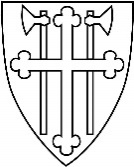 DEN NORSKE KIRKEAgder og Telemark biskop	